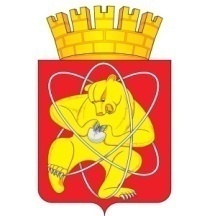 Муниципальное образование «Закрытое административно – территориальное образование  Железногорск Красноярского края»АДМИНИСТРАЦИЯ ЗАТО г. ЖЕЛЕЗНОГОРСКПОСТАНОВЛЕНИЕ       14.06.2019            			                                                                           		 221Иг. ЖелезногорскО проведении открытого аукциона на право заключения договора аренды муниципального имущества 	Руководствуясь Гражданским кодексом Российской Федерации, Федеральным законом от 26.07.2006 № 135-ФЗ «О защите конкуренции», Федеральным законом от 24.07.2007 № 209-ФЗ «О развитии малого и среднего предпринимательства в Российской Федерации», приказом Федеральной антимонопольной службы Российской Федерации от 10.02.2010 № 67 «О порядке проведения конкурсов или аукционов на право заключения договоров аренды, договоров безвозмездного пользования, договоров доверительного управления имуществом, иных договоров, предусматривающих переход прав в отношении государственного или муниципального имущества, и перечне видов имущества, в отношении которого заключение указанных договоров может осуществляться путем проведения торгов в форме конкурса», решением Совета депутатов ЗАТО г. Железногорск от 27.08.2009 № 62-409Р «Об утверждении положения “О сдаче в аренду и безвозмездное пользование муниципального имущества, находящегося в Муниципальной казне закрытого административно-территориального образования Железногорск Красноярского края”», постановлением Администрации ЗАТО г. Железногорск от 27.11.2012 № 381И «О проведении торгов на право заключения договоров аренды муниципального имущества, входящего в состав Муниципальной казны ЗАТО Железногорск», постановлением Администрации ЗАТО г. Железногорск от 16.11.2010 № 1856 «Об обеспечении доступа к информации о деятельности Администрации ЗАТО г. Железногорск»,ПОСТАНОВЛЯЮ:1. Провести открытый аукцион на право заключения договора аренды муниципального имущества по двенадцати лотам со следующими условиями:1.1. Лот № 1: комната 5 со шкафами 6-12 (согласно выписке из ЕГРОКС от 15.06.2005), нежилого помещения с кадастровым номером 24:58:0303014:231, этаж 4, расположенного по адресу: Российская Федерация, Красноярский край, ЗАТО Железногорск, г. Железногорск, ул. Ленина, д.39, пом.6 (объект 1).Общая площадь объекта: 57,3 кв.м.Начальная (минимальная) цена договора (лота) в месяц составляет (без НДС): 9 168,00 руб.Шаг аукциона – 458,40 руб.Срок аренды: 5 (пять) лет.Целевое назначение объекта: административное.Собственник объекта: Муниципальное образование «Закрытое административно-территориальное образование Железногорск Красноярского края».Объект внесен в перечень муниципального имущества, предназначенного для передачи во владение и (или) пользование субъектам малого и среднего предпринимательства и организациям, образующим инфраструктуру поддержки субъектов малого и среднего предпринимательства в соответствии с постановлением Администрации ЗАТО г. Железногорск от 25.07.2008 № 1257П.1.2. Лот № 2: комната 13 (согласно выписке из ЕГРОКС от 15.06.2005), нежилого помещения с кадастровым номером 24:58:0303014:231, этаж 4, расположенного по адресу: Российская Федерация, Красноярский край, ЗАТО Железногорск, г. Железногорск, ул. Ленина, д.39, пом.6 (объект 2).Общая площадь объекта: 21,7 кв.м.Начальная (минимальная) цена договора (лота) в месяц составляет (без НДС): 3 472,00 руб.Шаг аукциона – 173,60 руб.Срок аренды: 5 (пять) лет.Целевое назначение объекта: административное.Собственник объекта: Муниципальное образование «Закрытое административно-территориальное образование Железногорск Красноярского края».Объект внесен в перечень муниципального имущества, предназначенного для передачи во владение и (или) пользование субъектам малого и среднего предпринимательства и организациям, образующим инфраструктуру поддержки субъектов малого и среднего предпринимательства в соответствии с постановлением Администрации ЗАТО г. Железногорск от 25.07.2008 № 1257П.1.3. Лот № 3: комната 41 со шкафом 42 (согласно выписке из ЕГРОКС от 15.06.2005), нежилого помещения с кадастровым номером 24:58:0303014:231, этаж 4, расположенного по адресу: Российская Федерация, Красноярский край, ЗАТО Железногорск, г. Железногорск, ул. Ленина, д.39, пом.6 (объект 3).Общая площадь объекта: 18,2 кв.м.Начальная (минимальная) цена договора (лота) в месяц составляет (без НДС): 2 912,00 руб.Шаг аукциона – 145,60 руб.Срок аренды: 5 (пять) лет.Целевое назначение объекта: административное.Собственник объекта: Муниципальное образование «Закрытое административно-территориальное образование Железногорск Красноярского края».Объект внесен в перечень муниципального имущества, предназначенного для передачи во владение и (или) пользование субъектам малого и среднего предпринимательства и организациям, образующим инфраструктуру поддержки субъектов малого и среднего предпринимательства в соответствии с постановлением Администрации ЗАТО г. Железногорск от 25.07.2008 № 1257П.1.4. Лот № 4: комната 29 со шкафами 25, 26, 28 (согласно выписке из ЕГРОКС от 31.03.2005), нежилого помещения с кадастровым номером 24:58:0303014:235, этаж 2, расположенного по адресу: Российская Федерация, Красноярский край, ЗАТО Железногорск, г. Железногорск, ул. Ленина, д.39, пом.9 (объект 4).Общая площадь объекта: 41,1 кв.м.Начальная (минимальная) цена договора (лота) в месяц составляет (без НДС): 7 398,00 руб.Шаг аукциона – 369,90 руб.Срок аренды: 5 (пять) лет.Целевое назначение объекта: административное.Собственник объекта: Муниципальное образование «Закрытое административно-территориальное образование Железногорск Красноярского края».Объект внесен в перечень муниципального имущества, предназначенного для передачи во владение и (или) пользование субъектам малого и среднего предпринимательства и организациям, образующим инфраструктуру поддержки субъектов малого и среднего предпринимательства в соответствии с постановлением Администрации ЗАТО г. Железногорск от 25.07.2008 № 1257П.1.5. Лот № 5: комната 30 (согласно выписке из ЕГРОКС от 31.03.2005), нежилого помещения с кадастровым номером 24:58:0303014:235, этаж 2, расположенного по адресу: Российская Федерация, Красноярский край, ЗАТО Железногорск, г. Железногорск, ул. Ленина, д.39, пом.9 (объект 5).Общая площадь объекта: 8,9 кв.м.Начальная (минимальная) цена договора (лота) в месяц составляет (без НДС): 1 602,00 руб.Шаг аукциона – 80,10 руб.Срок аренды: 5 (пять) лет.Целевое назначение объекта: административное.Собственник объекта: Муниципальное образование «Закрытое административно-территориальное образование Железногорск Красноярского края».Объект внесен в перечень муниципального имущества, предназначенного для передачи во владение и (или) пользование субъектам малого и среднего предпринимательства и организациям, образующим инфраструктуру поддержки субъектов малого и среднего предпринимательства в соответствии с постановлением Администрации ЗАТО г. Железногорск от 25.07.2008 № 1257П.1.6. Лот № 6: комната 33 со шкафом 34 (согласно выписке из ЕГРОКС от 31.03.2005), нежилого помещения с кадастровым номером 24:58:0303014:235, этаж 2, расположенного по адресу: Российская Федерация, Красноярский край, ЗАТО Железногорск, г. Железногорск, ул. Ленина, д.39, пом.9 (объект 6).Общая площадь объекта: 18,3 кв.м.Начальная (минимальная) цена договора (лота) в месяц составляет (без НДС): 3 294,00 руб.Шаг аукциона – 164,70 руб.Срок аренды: 5 (пять) лет.Целевое назначение объекта: административное.Собственник объекта: Муниципальное образование «Закрытое административно-территориальное образование Железногорск Красноярского края».Объект внесен в перечень муниципального имущества, предназначенного для передачи во владение и (или) пользование субъектам малого и среднего предпринимательства и организациям, образующим инфраструктуру поддержки субъектов малого и среднего предпринимательства в соответствии с постановлением Администрации ЗАТО г. Железногорск от 25.07.2008 № 1257П.1.7. Лот № 7: комната 10 со шкафом 11 (согласно выписке из ЕГРОКС от 31.03.2005), нежилого помещения с кадастровым номером 24:58:0303014:225, этаж 3, расположенного по адресу: Российская Федерация, Красноярский край, ЗАТО Железногорск, г. Железногорск, ул. Ленина, д.39, пом.10 (объект 7).Общая площадь объекта: 78,3 кв.м.Начальная (минимальная) цена договора (лота) в месяц составляет (без НДС): 13 311,00 руб.Шаг аукциона – 665,55 руб.Срок аренды: 5 (пять) лет.Целевое назначение объекта: административное.Собственник объекта: Муниципальное образование «Закрытое административно-территориальное образование Железногорск Красноярского края».Объект внесен в перечень муниципального имущества, предназначенного для передачи во владение и (или) пользование субъектам малого и среднего предпринимательства и организациям, образующим инфраструктуру поддержки субъектов малого и среднего предпринимательства в соответствии с постановлением Администрации ЗАТО г. Железногорск от 25.07.2008 № 1257П.1.8. Лот № 8: комната 13 со шкафом 12 (согласно выписке из ЕГРОКС от 31.03.2005), нежилого помещения с кадастровым номером 24:58:0303014:225, этаж 3, расположенного по адресу: Российская Федерация, Красноярский край, ЗАТО Железногорск, г. Железногорск, ул. Ленина, д.39, пом.10 (объект 8).Общая площадь объекта: 76,3 кв.м.Начальная (минимальная) цена договора (лота) в месяц составляет (без НДС): 12 971,00 руб.Шаг аукциона – 648,55 руб.Срок аренды: 5 (пять) лет.Целевое назначение объекта: административное.Собственник объекта: Муниципальное образование «Закрытое административно-территориальное образование Железногорск Красноярского края».Объект внесен в перечень муниципального имущества, предназначенного для передачи во владение и (или) пользование субъектам малого и среднего предпринимательства и организациям, образующим инфраструктуру поддержки субъектов малого и среднего предпринимательства в соответствии с постановлением Администрации ЗАТО г. Железногорск от 25.07.2008 № 1257П.1.9. Лот № 9: комната 21 со шкафом 22 (согласно выписке из ЕГРОКС от 31.03.2005), нежилого помещения с кадастровым номером 24:58:0303014:225, этаж 3, расположенного по адресу: Российская Федерация, Красноярский край, ЗАТО Железногорск, г. Железногорск, ул. Ленина, д.39, пом.10 (объект 9).Общая площадь объекта: 16,5 кв.м.Начальная (минимальная) цена договора (лота) в месяц составляет (без НДС): 2 805,00 руб.Шаг аукциона – 140,25 руб.Срок аренды: 5 (пять) лет.Целевое назначение объекта: административное.Собственник объекта: Муниципальное образование «Закрытое административно-территориальное образование Железногорск Красноярского края».Объект внесен в перечень муниципального имущества, предназначенного для передачи во владение и (или) пользование субъектам малого и среднего предпринимательства и организациям, образующим инфраструктуру поддержки субъектов малого и среднего предпринимательства в соответствии с постановлением Администрации ЗАТО г. Железногорск от 25.07.2008 № 1257П.1.10. Лот № 10: комната 29 со шкафом 30 (согласно выписке из ЕГРОКС от 31.03.2005), нежилого помещения с кадастровым номером 24:58:0303014:225, этаж 3, расположенного по адресу: Российская Федерация, Красноярский край, ЗАТО Железногорск, г. Железногорск, ул. Ленина, д.39, пом.10 (объект 10).Общая площадь объекта: 16,4 кв.м.Начальная (минимальная) цена договора (лота) в месяц составляет (без НДС): 2 788,00 руб.Шаг аукциона – 139,40 руб.Срок аренды: 5 (пять) лет.Целевое назначение объекта: административное.Собственник объекта: Муниципальное образование «Закрытое административно-территориальное образование Железногорск Красноярского края».Объект внесен в перечень муниципального имущества, предназначенного для передачи во владение и (или) пользование субъектам малого и среднего предпринимательства и организациям, образующим инфраструктуру поддержки субъектов малого и среднего предпринимательства в соответствии с постановлением Администрации ЗАТО г. Железногорск от 25.07.2008 № 1257П.1.11. Лот № 11: комната 14 со шкафами 15, 16 (согласно выписке из ЕГРОКС от 31.03.2005), нежилого помещения с кадастровым номером 24:58:0303014:223, этаж 5, расположенного по адресу: Российская Федерация, Красноярский край, ЗАТО Железногорск, г. Железногорск, ул. Ленина, д.39, пом.11 (объект 11).Общая площадь объекта: 56,8 кв.м.Начальная (минимальная) цена договора (лота) в месяц составляет (без НДС): 8 520,00 руб.Шаг аукциона – 426,00 руб.Срок аренды: 5 (пять) лет.Целевое назначение объекта: административное.Собственник объекта: Муниципальное образование «Закрытое административно-территориальное образование Железногорск Красноярского края».Объект внесен в перечень муниципального имущества, предназначенного для передачи во владение и (или) пользование субъектам малого и среднего предпринимательства и организациям, образующим инфраструктуру поддержки субъектов малого и среднего предпринимательства в соответствии с постановлением Администрации ЗАТО г. Железногорск от 25.07.2008 № 1257П.1.12. Лот № 12: комната 35 (согласно выписке из ЕГРОКС от 31.03.2005), нежилого помещения с кадастровым номером 24:58:0303014:224, этаж 6, расположенного по адресу: Российская Федерация, Красноярский край, ЗАТО Железногорск, г. Железногорск, ул. Ленина, д.39, пом.12 (объект 12).Общая площадь объекта: 27,3 кв.м.Начальная (минимальная) цена договора (лота) в месяц составляет (без НДС): 3 822,00 руб.Шаг аукциона – 191,10 руб.Срок аренды: 5 (пять) лет.Целевое назначение объекта: административное.Собственник объекта: Муниципальное образование «Закрытое административно-территориальное образование Железногорск Красноярского края».Объект внесен в перечень муниципального имущества, предназначенного для передачи во владение и (или) пользование субъектам малого и среднего предпринимательства и организациям, образующим инфраструктуру поддержки субъектов малого и среднего предпринимательства в соответствии с постановлением Администрации ЗАТО г. Железногорск от 25.07.2008 № 1257П.2. Утвердить документацию об аукционе № 191 (Приложение).3. Организатору аукциона разместить извещение о проведении аукциона и документацию об аукционе № 191 на официальном сайте Российской Федерации в сети «Интернет» для размещения информации о проведении торгов, определенном Правительством Российской Федерации www.torgi.gov.ru не менее чем за двадцать дней до дня окончания подачи заявок на участие в аукционе.4. Отделу общественных связей Администрации ЗАТО г. Железногорск (И.С. Пикалова) разместить настоящее постановление, извещение о проведении аукциона и документацию об аукционе № 191 на официальном сайте муниципального образования «Закрытое административно-территориальное образование Железногорск Красноярского края» в информационно-телекоммуникационной сети «Интернет».5. КУМИ Администрации ЗАТО г. Железногорск по результатам аукциона в порядке и сроки, предусмотренные документацией об аукционе, заключить договоры аренды муниципального имущества.	6. Контроль за исполнением данного постановления возложить на первого заместителя Главы ЗАТО г. Железногорск по жилищно-коммунальному хозяйству С.Е. Пешкова.	7. Настоящее постановление вступает в силу с момента его подписания.Глава ЗАТО г. Железногорск							  И.Г. Куксин